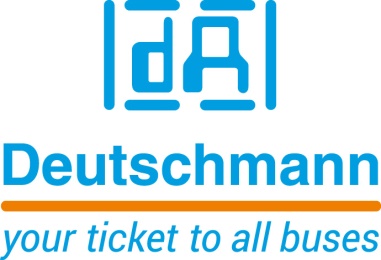 PRESSEMITTEILUNG 					01/2020_DZur Veröffentlichung freigegeben: Februar 2020embedded world 2020:Deutschmann Automation präsentiert Embedded-Lösung zur schnellen Kommunikation über EtherCATBad Camberg – Deutschmann Automation, der Spezialist für industrielle Datenkommunikation, hat seine leistungsfähige Baureihe UNIGATE IC2 erweitert und stellt auf der embedded world 2020 in Halle 2, Stand 241, die neue Embedded-Lösung UNIGATE IC2 EtherCAT vor. UNIGATE IC2 EtherCAT erfüllt die hohe Nachfrage der Industrie nach einer ready-to-use EtherCAT-Schnittstelle, die sich direkt in ein Endgerät oder Sensorsystem einbauen lässt. Für eine schnelle Kommunikation sorgt der integrierte ARM Cortex-M4 Prozessor.Mit der Embedded-Lösung UNIGATE IC2 EtherCAT können Daten mit hoher Geschwindigkeit verarbeitet und schnell an die Applikation des Kunden abgegeben werden. Die UART-Schnittstelle erreicht Baudraten von bis zu 7,5 MBaud. Der SPI-Bus erlaubt eine Übertragungsrate von 12 Mbit/s im Master-Betrieb und 10 Mbit/s im Slave-Betrieb. Der All-in-One Busknoten unterstützt zudem CoE (CANopen-over-EtherCAT).Die Protokollanbindung zwischen UNIGATE IC2-Modul und Endgerät geschieht über ein proprietäres Script, das in der von Deutschmann Automation im eigenen Hause entwickelten Script-Sprache erstellt wird. Deutschmann stellt zur Programmierung des Scripts das kostenfrei erhältliche Protocol Developer Tool zur Verfügung. Die Abarbeitungszeit einer Script-Zeile liegt bei ca.10 µs. Mit der Embedded-Baureihe UNIGATE IC2 ist die Abarbeitungszeit der Scripte somit etwa 50 bis 80 schneller als bei den Vorgängermodellen der bewährten UNIGATE IC-Baureihe von Deutschmann Automation. Einfache Scripte lassen sich in wenigen Mikrosekunden abarbeiten. Mit den kompatiblen Embedded-Baureihen UNIGATE IC und UNIGATE IC2 bietet Deutschmann Automation eine breite Palette an unterschiedlichen Feldbus- und Industrial Ethernet-Kommunikationsmodulen an, die in Deutschland entwickelt und gefertigt werden. Darüber hinaus liefert Deutschmann Automation unterschiedliche Feldbus- und Industrial Ethernet Gateways und Protokollkonvertern für netzwerkfähige Systeme. Mit dem Einsatz der sofort lauffähigen Kommunikationsmodule können die Designzeiten und die Time-to-Market eines Endprodukts deutlich optimieren werden.  Besuchen Sie Deutschmann Automation auf der embedded world in Nürnberg in Halle 2, Stand 241.Über Deutschmann AutomationDeutschmann Automation mit Sitz in Bad Camberg entwickelt und fertigt seit drei Jahrzehnten innovative Netzwerkkomponenten für die industrielle Datenkommunikation. Unter dem Markennamen UNIGATE werden verschiedene Baureihen an Feldbus- und Industrial Ethernet Gateways und Embedded-Lösungen sowie Entwicklungswerkzeuge für die Realisierung von Industrie 4.0 angeboten. Dank eines kompetenten Qualitätsmanagements und der kontinuierlichen Weiterentwicklung aller Produkte zählt das Unternehmen zu den führenden Anbietern in der Automatisierungsbranche.Deutschmann AutomationGmbH & Co.KG
Michael ReiterCarl-Zeiss-Straße 865520 Bad CambergTel.: 06434 94330Email: info@deutschmann.de 
Internet: www.deutschmann.deAnsprechpartner für redaktionelle Fragen: Technisches RedaktionsbüroRosemarie KrauseLeibengerstr. 2981829 MünchenTel.: 089 906637